InhoudsopgaveKleine, gevaarlijke en ongezonde voorwerpenRuimten voor kinderenInrichtingSpelen en speelgoedDeuren en ramenVoedingRuimten niet voor kinderen1. 	KLEINE, GEVAARLIJKE EN ONGEZONDE VOORWERPENDe medewerkers van Peuterstap dienen rekening te houden met (alledaagse) voorwerpen die niet rond horen te slingeren in een ruimte waar kinderen zich bevinden, omdat deze voorwerpen gevaarlijk zijn voor kinderen. Voorbeelden van deze voorwerpen en verbruiksartikelen zijn;Sigaretten, AlcoholAanstekers, lucifersSchoonmaakmiddelen, Lotions, WC-blokjesKeukengerei, messen, hete theeMedicijnen, ParacetamolMuizengifPlastic zakkenKantoorartikelen, punaises, paperclips, scharen, nietmachinesGiftige en vluchtige stoffen, inkt, verf, terpentineKettinkjes, kraaltjes, ringen, klein speelgoed etc.Wij nemen de volgende maatregelen:Controleer dagelijks of een van bovengenoemde voorwerpen op een plek ligt waar een kind bij kan.Berg bovengenoemde voorwerpen alleen op op de daarvoor bestemde plekken, buiten bereik van kinderen, in een afgesloten kast of boven 1.50 meter hoogte.Gebruik bovengenoemde voorwerpen indien noodzakelijk, alleen en enkel als er geen kinderen in de betreffende ruimte aanwezig zijn.2. RUIMTEN VOOR KINDERENHet dagverblijf heeft de volgende ruimten waarin de kinderen mogen komen:EntreePeutergroepSanitair Peuter en kleutergroep (ook zonder begeleiding)PleinVLOEREN, VERWARMING, VERLICHTING, MEUBULAIR EN INRICHTING De vloeren in ons kindercentrum zijn van linoleum. De toplaag is speciaal bestemd voor intensief gebruik en het linoleum heeft een valdempende werking. De vloer is zoveel mogelijk vlak en effen gehouden om struikelgevaar te minimaliseren. De vloer is glad en robuust (moeilijk uit te glijden).VerwarmingErin het lokaal aanwezig. Deze zijn voorzien van een goedgekeurde ombouw. VerlichtingHet dagverblijf is goed verlicht. In het lokaal zijn veel ramen. dakramen aanwezig, waardoor er natuurlijke lichtinval is. Voor de ramen zijn zonneweringen geplaatst, om eventuele felle zon tegen te gaan. Lampen zijn afgeschermd met plastic platen of met aluminium ‘planken’, waardoor het niet mogelijk is een lamp stuk te gooien.MeubulairHet meubulair in ons dagverblijf is afkomsting van gespecialiseerde leveranciers voor de kinderopvang; Heutink en Presikhaaf. Het meubulair is geschikt bevonden voor de kinderopvang-school . Jaarlijks voeren wij een controle uit van ons meubulair waarbij gelet wordt op stevigheid, stabiliteit en mankementen. Bij twijfel over de staat van het meubulair nemen wij direct contact op met de leverancier voor een reparatie.3.	InrichtingDe inrichting is in overleg tussen het personeel en de directie geplaatst, rekening houdende met speeloppervlak, afgeschermde stukken en mogelijkheden tot doorloop (belangrijk bij bijvoorbeeld evacuatie). Het kleurgebruik is gebaseerd op neutrale kleuren voor de achtergrond en vrolijke kleuren op de voorgrond (posters, knutselwerken etc.).Elektriciteit is geplaatst buiten bereik van kinderen op 1,50 meter hoogte. Apparaten worden buiten bereik van kinderen opgeborgen. Versieringen, knutselwerken en decoraties worden zo opgehangen dat er weinig kans is dat deze op kinderen vallen (bijvoorbeeld boven een kast i.p.v. boven een speeltafel).Het personeel helpt de kinderen altijd bij ‘gevaarlijke’ dingen.4. SPELEN EN SPEELGOEDSpeelgoedHet speelgoed is aangepast aan de leeftijd en ontwikkeling van de kinderen. Zo is er volop educatief speelgoed. Het speelgoed is gevarieerd en wordt in overleg met het personeel aangeschaft.Het speelgoed wordt maandelijks gecontroleerd door het personeel, waarbij wordt gelet op splinters, scherpe randen, afgebroken stukjes en andere mankementen.Na het spelen wordt het speelgoed door de personeel, met behulp van de kinderen opgeborgen, zodat niemand erover struikelt en zodat de kinderen aanleren dat het gebruikelijk is de ruimte netjes te houden.SpelenWaar gehakt wordt vallen spaanders. Met een grote hoeveelheid spelende kinderen kan er altijd iets foutgaan; Kinderen kunnen tegen objecten aanhollen, tegen elkaar aanrennen, elkaar omver fietsen, op een kast klauteren of uit een kinderstoel proberen te klimmen. Het is belangrijk dat kinderen de kans krijgen hun omgeving te verkennen en te leren van hun fouten.Om gevaren te voorkomen is de beste oplossing heel simpel:Zorg voor voldoende toezicht door personeelsleden op de kinderen;Houdt hierbij de leidster-kind-ratio in de gaten (zie bijlage II).Grijp in zodra er gevaar is voor de veiligheid van de kinderen.Leg de kinderen uit dat zij voorzichtig moeten spelen, waarbij zij rekening houden met de andere kinderen.5 DEUREN EN RAMENDe deuren in het gebouw zijn op verzoek van de brandweer en GGD voorzien van drangers. Daarnaast zijn de deuren van massief hout. Deze factoren spelen een rol bij eventuele brand, zodat de rook zich minder snel kan verspreiden naar aangelegen ruimten. Deze deuren sluiten dus automatisch.Vanwege deze drangers gaan de deuren langzaam open en dicht. De kans dat iemand anders tegen de deur aan botst doordat iemand de deur onverwachts opendoet is daardoor klein.Deuren waar glas in is verwerkt, zijn versierd met stickers, zodat het glas duidelijk zichtbaar is voor de kinderen en zij er niet tegenaan rennen.De deur van het lokaal is voorzien van vingerstrips. Koordjes van de raamdecoratie zijn ingekort, tot op 1.50 meter hoogte. Hiermee wordt voorkomen dat kinderen met de raamdecoratie gaan spelen of gevaar lopen door de koordjes.De ramen zitten zo hoog dat kinderen er niet bij kunnen en/of uitvallen.6. VoedingKinderen nemen zelf fruithap en drinken mee naar PeuterstapWanneer kinderen jarig zijn mogen ze `gezond`trakteren.Warme dranken als thee en koffie worden hoog weggezetDe Pedagogische medewerkers drinken geen warme dranken met een kind op schoot.7  Ruimten niet voor kinderenHet dagverblijf heeft de volgende ruimten waarin de kinderen niet mogen komen:BergruimteCV-ruimte      Meterkast      Personeelskeuken      Sanitair volwassenenIn verband met gevaarlijke apparaten, verbruiksartikelen en dergelijke mogen kinderen niet in deze ruimten komen.Houdt voldoende toezicht op de kinderen, zodat deze niet naar betreffende ruimtes kunnen.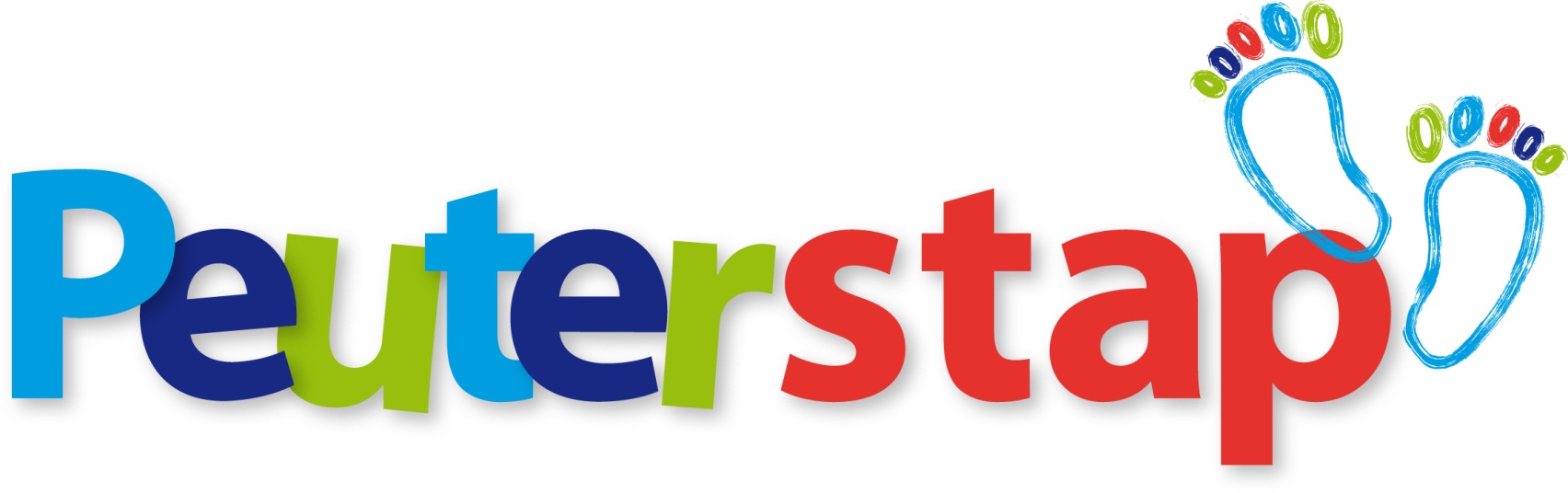 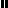 